PEMERINTAH   KABUPATEN   MANGGARAI   BARAT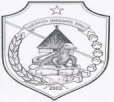 DINAS PERTANIAN  DAN   PERKEBUNAN  PEJABAT  PENGADAAN  BARANG / JASA     Jl.Daniel Daeng Nabit - Wae Bo, Telp/Fax. (0385) 41502 Labuan BajoNomor	:	396/PP DISTANBUN/VIII/2015                                       Lampiran	: 	-Perihal	: 	 Pengumuman pengadaan langsung Pengadaan Jeruk Keprok, Herbisida dan Pupuk BokasiKepada Yth. Direktur CV. Tunas Harapan	Di               Labuan BajoMemperhatikan Berita Acara Hasil Pengadaan Langsung nomor : 388/PP DISTANBUN/VIII/2015 tanggal 27 Agustus 2015 dan surat Penetapan Penyedia Pelaksana Pekerjaan Pengadaan Jeruk Keprok, Herbisida dan Pupuk Bokasi nomor : 392/PP DISTANBUN/VIII/2015  tanggal 28 Agustus 2015 dan peraturan perundang-undangan yang berlaku, maka bersama ini kepada saudara secara resmi di umumkan sebagai Penyedia pengadaan langsung Pekerjaan sebagai berikut :Paket Pekerjaan 	: Pengadaan Jeruk Keprok, Herbisida dan Pupuk BokasiNilai Total HPS		:  Rp 57.626.250,00Nama Penyedia	: CV. Tunas Harapan, alamat : Rekas, Desa Kempo-Kecamatan Sano Nggoang-Kab. Manggarai Barat Penawaran Terkoreksi	: Rp 57.343.500,00NPWP	: 02.307.994.0-924.000Hasil evaluasi Penawaran	: Rincian penilaian administrasi, teknis, biaya dan kualifikasiBerdasarkan hasil evaluasi yang dilakukan oleh Pejabat Pengadaan Dinas Pertanian dan Perkebunan Kabupaten Manggarai Barat, maka hasilnya adalah sebagai berikut:Demikian pengumuman ini disampaikan untuk diketahui dan atas perhatiannya disampaikan terima kasih.                                                                            Labuan Bajo, 29 Agustus 2015Pejabat Pengadaan Dinas Pertanian dan Perkebunan Kabupaten Manggarai BaratBlasius Apen, SP              NIP. 19700930 200604 1 003NO Nama Rekanan/ Penyedia evaluasi administrasiEvaluasi TeknisEvaluasi HargaEvaluasi KualifikasiKet1CV. Tunas HarapanMemenuhi syaratMemenuhi syaratMemenuhi SyaratMemenuhi SyaratLulusKESIMPULANKESIMPULANKESIMPULANKESIMPULANLULUSLULUSLULUS